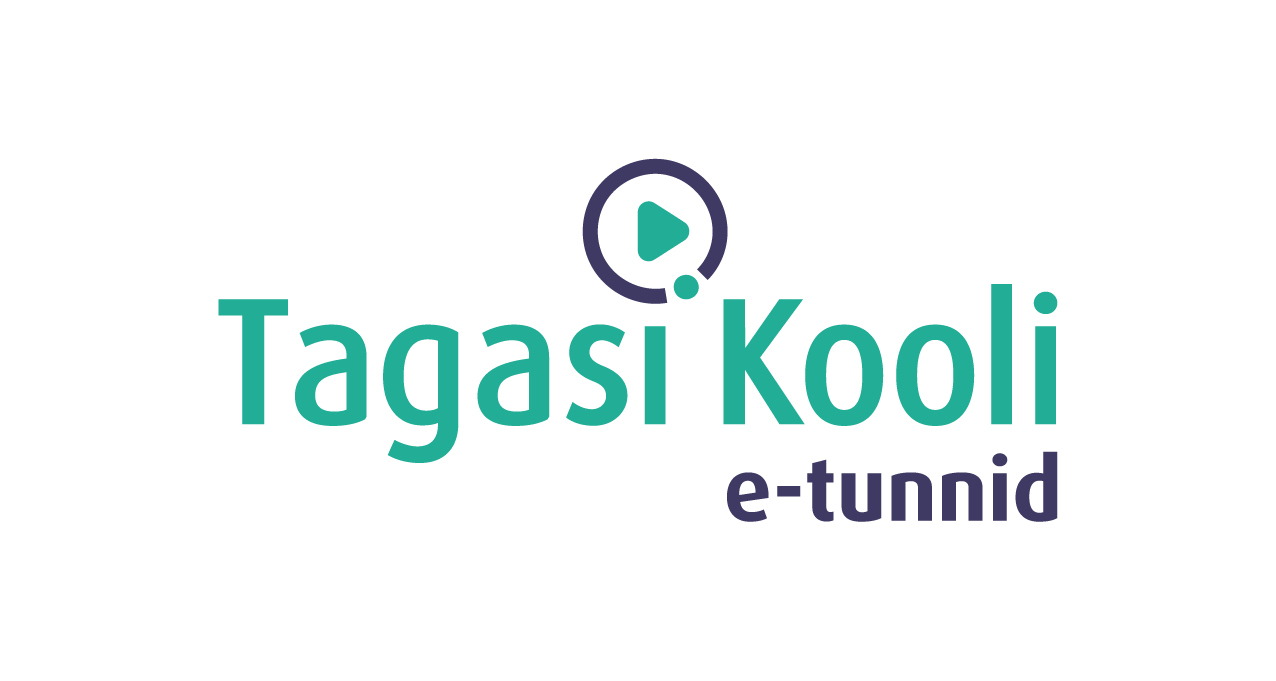 Tööleht “Kas ma ikka pean täägima oma asukoha?”Selles e-tunnis räägib esineja, mis on sotsiaalmeedias oma asukoha märkimise pluss- ja miinusküljed ning kordab üle turvaliste paroolide põhireeglid.Kasuta töölehte nii: enne otseülekannet täida lahtridotseülekande ajal küsi küsimusi  pärast otseülekannet kaardista ennast internetisENNE OTSEÜLEKANDE VAATAMIST TÄIDA LAHTRIDPane kirja kõik mõtted, mida sa paroolide kohta tead – milline on hea salasõna, milline aga nõrk. Jaga hiljem vastuseid klassikaaslastega.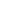 Nüüd pane kirja need kanalid, äpid ja sotsiaalmeedia, mida suurem osa sinuealisi noori kasutavad. Võrdle vastuseid ka klassikaaslastega. Kas saite kirja samad kanalid?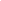 OTSEÜLEKANDE AJAL KÜSI KÜSIMUSISelleks, et saada vastuseid enda jaoks olulistele küsimustele, saad YouTube’i otseülekande ajal külalisõpetajalt küsimusi küsida. Selleks lisa vestlusesse või palu õpetajal oma küsimus vestlusesse lisada nii: Kaari 12. klass, Kurtna Kool. Kuidas saada presidendiks?Ole küsimust sõnastades viisakas ja täpne. Sinu küsimusi näevad kõik, kes samal ajal otseülekannet  vaatavad. Mida varem jõuad küsimused saata, seda suurema tõenäosusega jõuame vastata. OTSEÜLEKANDE JÄREL KAARDISTA ENNAST INTERNETISVõta 15 minutit aega ja kaardista iseennast internetis – milliseid keskkondi kasutad; mis mänge ja kus mängid, mida oled Internetis jaganud; kas sul on kasutajakontosid/andmeid, mis kuskil „vedelevad“?Iseseisvaks mõtlemiseks ja siis grupis aruteluks:Kuhu oled teinud kasutaja, mida tegelikult (enam) ei kasuta? Ehk ei olegi sul enam oma sisselogimise andmed meeles? Mõtle, kas ja kuidas saad “vedelevad” kontod kustutada?Mõtle veel: kas oled kuhugi keskkonda jaganud oma isiklikke andmeid nagu aadress, telefon, sünniaeg, info perekonna kohta, oma foto, asukoht jne? Mõtle, kas need on vabalt kõigile kättesaadavad ja kas jagamine on olnud vajalik?Nüüd vaata ja analüüsi enda või sõbra sotsiaalmeediat – kas postituste all on välja toodud sinu/tema asukoht postitamise hetkel? Pärast e-tunnis kuuldut mõtle ja aruta pinginaabriga, kas on tark tegu oma asukohta postitamise ajal jagada? Miks või miks mitte?Mis keskkondi kasutad? Milliseid mänge mängid?Kuhu oled teinud kasutajakonto? Nii sotsiaalmeedia kui muud keskkonnad, mängud, äpid, foorumid, veebipoed jne. Pane kirja kõik, mis meenub, iga keskkond uuele reale.Mis tüüpi sisu oled internetis nendes keskkondades ja ka mujal jaganud? Nt kirjad, fotod, videod, kommentaarid, asukoht, krediitkaardi andmed jne. Mida veel jagada saab? Lisa iga sisu kohta, mis keskkonnas oled seda jaganud. Kas meenub ka millal oled jaganud?